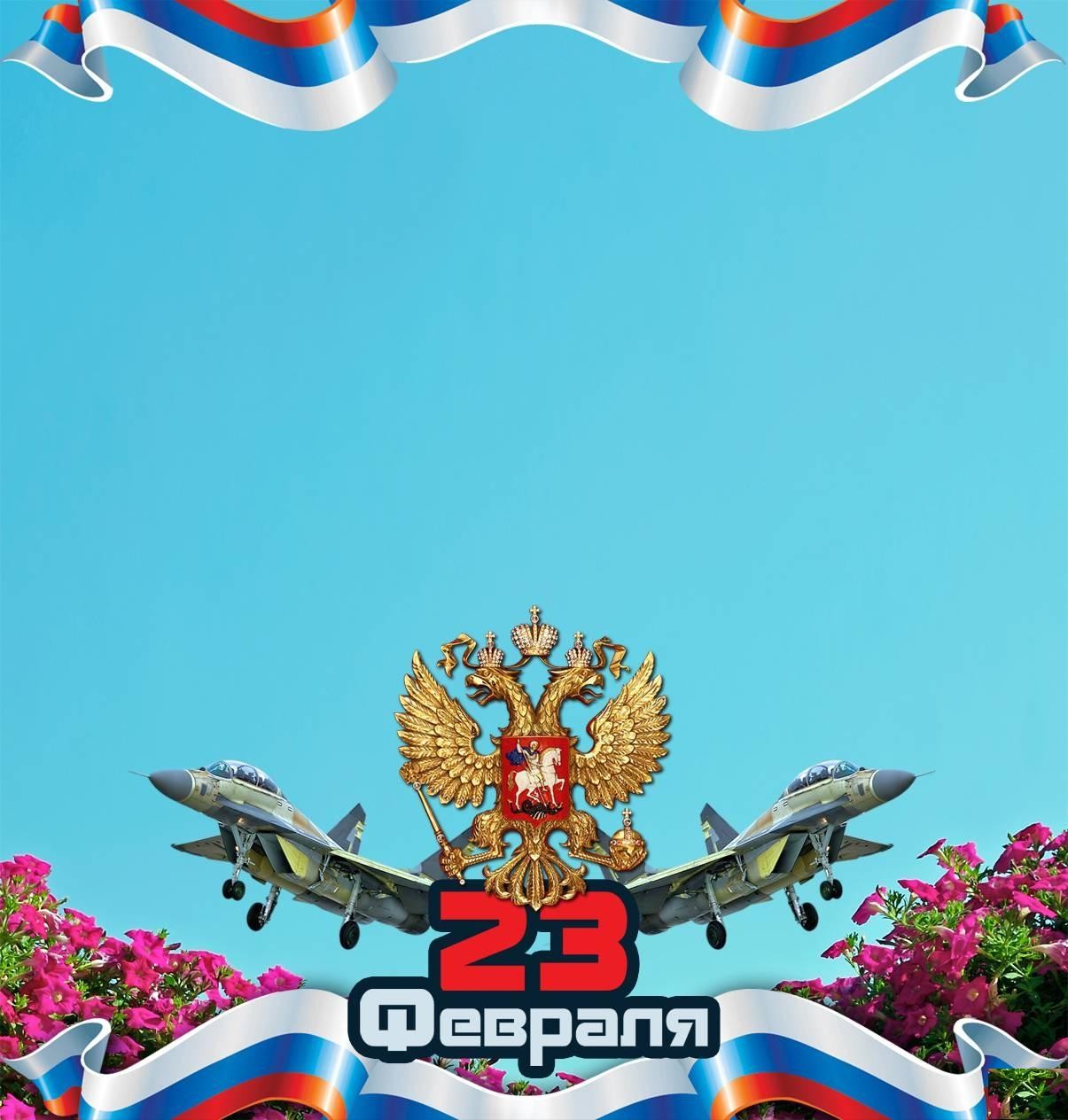 22 февраля         в 18.00чВход: 100 рублей